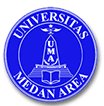 UNIVERSITAS MEDAN AREAFAKULTAS                 : ILMU SOSIAL DAN ILMU POLITIKPROGRAM STUDI    : ILMU KOMUNIKASIUNIVERSITAS MEDAN AREAFAKULTAS                 : ILMU SOSIAL DAN ILMU POLITIKPROGRAM STUDI    : ILMU KOMUNIKASIUNIVERSITAS MEDAN AREAFAKULTAS                 : ILMU SOSIAL DAN ILMU POLITIKPROGRAM STUDI    : ILMU KOMUNIKASIUNIVERSITAS MEDAN AREAFAKULTAS                 : ILMU SOSIAL DAN ILMU POLITIKPROGRAM STUDI    : ILMU KOMUNIKASIUNIVERSITAS MEDAN AREAFAKULTAS                 : ILMU SOSIAL DAN ILMU POLITIKPROGRAM STUDI    : ILMU KOMUNIKASISILABUSSILABUSSILABUSSILABUSSILABUSSILABUSMATA KULIAHMATA KULIAHKODEBEBAN STUDI (SKS)SEMESTERTGL PENYUSUNANKomunikasi PemasaranKomunikasi Pemasaran2V (Ganjil) 23 September 2018DOSEN PENGAMPU : Ara Auza, S.Sos, M.I.Kom.DOSEN PENGAMPU : Ara Auza, S.Sos, M.I.Kom.DOSEN PENGAMPU : Ara Auza, S.Sos, M.I.Kom.DOSEN PENGAMPU : Ara Auza, S.Sos, M.I.Kom.DOSEN PENGAMPU : Ara Auza, S.Sos, M.I.Kom.DOSEN PENGAMPU : Ara Auza, S.Sos, M.I.Kom.DESKRIPSI  MATAKULIAHMata kuliah Komunikasi Pemasaran membahas mengenai strategi komunikasi dalam memasarkan produk barang dan jasa. Secara spesifik mata kuliah ini membahas mengenai  prinsip dan teknik komunikasi pemasaran, arti pentingnya perilaku konsumen dalam strategi pemasaran, pengaruh kelompok rujukan terhadap perilaku konsumen, persepsi, konsep diri dan gaya hidup konsumen, segmentasi, pasar sasaran dan pemosisian produk,  proses pembuatan keputusan konsumen.CAPAIAN PEMBELAJARAN LULUSAN (CPL) PRODIMenguasai konsep teoritis bidang komunikasi pemasaran, psikologi konsumen dan periklanan secara umum (PP1)Mampu menunjukkan kinerja mandiri, bermutu dan terukur (KU2)Menguasai kemampuan komunikasi yang efektif dalam melakukan lobby dan negosiasi dan koordinasi tim dengan menggunakan pendekatan psikologi komunikasi (KK1)Mampu menginternalisasi semangat kemandirian, kejuangan dan kewirausahaan (S9)CAPAIAN PEMBELAJARAN MATA KULIAH (CPMK)Mampu memahami prinsip dan teknik komunikasi pemasaran.Mampu menjelaskan dan mengidentifikasi arti pentingnya perilaku konsumen dalam strategi pemasaran.Mampu mengidentifikasi pengaruh kelompok rujukan terhadap perilaku konsumen.Mampu mengidentifikasi persepsi, konsep diri dan gaya hidup konsumen.Mampu mengidentifikasi segmentasi, pasar sasaran dan pemosisian produk.Mampu memahami dan menjelaskan proses pembuatan keputusan konsumen.POKOK BAHASANPOKOK BAHASANPOKOK BAHASANPertemuanke /TanggalMeteriDaftarPustakaI6 SeptemberKontrak kuliah, Pendahuluan, defenisi pemasaran, jenis pemasaran, bauran pemasaran dan fungsi pemasaranSupranto, Prof J dan Nandan Limakrisna. 2007. Perilaku Konsumen dan Strategi Pemasaran:  Untuk Memenangkan Persaingan Bisnis. Jakarta: Mitra Wacana  Media.Angipora, Marius. 2002. Dasar-dasar Pemasaran Edisi Kedua. Jakarta: PT. Raja Grafindo Persada.II13 SeptemberPertukaran merupakan inti pemasaran dan model perilaku konsumenTjiptono, Fandy. 2008.  Strategi Pemasaran Edisi Ketiga. Yogyakarta: CV. Andi OffsetAngipora, Marius. 2002. Dasar-dasar Pemasaran Edisi Kedua. Jakarta: PT. Raja Grafindo Persada.III20 SeptemberStrategi pemasaran dan perilaku konsumen.Supranto, Prof J dan Nandan Limakrisna. 2007. Perilaku Konsumen dan Strategi Pemasaran: Untuk Memenangkan Persaingan Bisnis. Jakarta: Mitra Wacana Media.Brannan, Tom. 1998. Komunikasi Pemasaran Terpadu. Jakarta: Gramedia.IV dan V27 September04 OktoberIdentifikasi Komponen analisis pasar dan menentukan Segmentasi pasar.Angipora, Marius. 2002. Dasar-dasar Pemasaran Edisi Kedua. Jakarta: PT. Raja Grafindo Persada.Kasali, Rhenald. 1992. Membidik Pasar Indonesia: Segmentasi, Targetting dan Positioning. Jakarta: Gramedia Pustaka.VI dan VII11 Oktober18 OktoberCiri perilaku konsumen dan melakukan identifikasi Pengaruh eksternal dan Pengaruh internalSupranto, Prof J dan Nandan Limakrisna. 2007. Perilaku Konsumen dan Strategi Pemasaran: Untuk Memenangkan Persaingan Bisnis. Jakarta: Mitra Wacana Media.Kotler, Philips dan Amstrong. 2001.  Marketing Management Analysis, Planning, Implementation, and Control. New Jersey: Prentice Hall.25 OktoberMID TESTIX01 NopemberKonsep diri dan gaya hidup, Situasi dan keputusan konsumen.Supranto, Prof J dan Nandan Limakrisna. 2007. Perilaku Konsumen dan Strategi Pemasaran: Untuk Memenangkan Persaingan Bisnis. Jakarta: Mitra Wacana Media.X08 NopemberMelakukan identifikasi Arti dan analisis Subbudaya. jenis budaya, Kelas sosialSupranto, Prof J dan Nandan Limakrisna. 2007. Perilaku Konsumen dan Strategi Pemasaran: Untuk Memenangkan Persaingan Bisnis. Jakarta: Mitra Wacana Media.Angipora, Marius. 2002. Dasar-dasar Pemasaran Edisi Kedua. Jakarta: PT. Raja Grafindo Persada. XI,15 NopemberCiri dan sifat persepsi. Perhatian, Interpretasi dan persepsi.Supranto, Prof J dan Nandan Limakrisna. 2007. Perilaku Konsumen dan Strategi Pemasaran: Untuk Memenangkan Persaingan Bisnis. Jakarta: Mitra Wacana Media.XII22 NopemberMengembangkan profil segmen konsumen dan syarat untuk segmentasi.Kasali, Rhenald. 1992. Membidik Pasar Indonesia: Segmentasi, Targetting dan Positioning. Jakarta: Gramedia Pustaka.Kotler, Philips dan Amstrong. 2001.  Marketing Management Analysis, Planning, Implementation, and Control. New Jersey: Prentice HallXIII29 NopemberDiferensiasi dan pemosisian tawaran pasar dan  Mengembangkan suatu strategi pemosisian.Angipora, Marius. 2002. Dasar-dasar Pemasaran Edisi Kedua. Jakarta: PT. Raja Grafindo Persada.Brannan, Tom. 1998. Komunikasi Pemasaran Terpadu. Jakarta: Gramedia.XIV dan XV06 Desember13 DesemberPembuat keputusan sebagai pemecahan masalah dan Elemen pemecahan masalah Angipora, Marius. 2002. Dasar-dasar Pemasaran Edisi Kedua. Jakarta: PT. Raja Grafindo Persada.Brannan, Tom. 1998. Komunikasi Pemasaran Terpadu. Jakarta: Gramedia20 DesemberFINAL TESTPRASYARATPRASYARATPRASYARAT------------------PUSTAKA/ REFERENSIPUSTAKA/ REFERENSIPUSTAKA/ REFERENSISupranto, Prof J dan Nandan Limakrisna. 2007. Perilaku Konsumen dan Strategi Pemasaran: Untuk Memenangkan Persaingan Bisnis. Jakarta: Mitra Wacana Media.Angipora, Marius. 2002. Dasar-dasar Pemasaran Edisi Kedua. Jakarta: PT. Raja Grafindo Persada.Jefkins, Frank. 1996. Periklanan. Jakarta: Erlangga.Kasali, Rhenald. 1992. Membidik Pasar Indonesia: Segmentasi, Targetting dan Positioning. Jakarta: Gramedia Pustaka.Kotler, Philips dan Amstrong. 2001.  Marketing Management Analysis, Planning, Implementation, and Control. New Jersey: Prentice Hall.Nasrullah, Rulli. 2012. Komunikasi Antar Budaya: Di Era Budaya Siber. Jakarta: Kencana Prenada Media Group.Tjiptono, Fandy. 2008.  Strategi Pemasaran Edisi Ketiga. Yogyakarta: CV. Andi Offset.Shimp, Terence A. 2003.  Periklanan. Jakarta: Erlangga.Temporal Paul & K.C.Lee. 2002. Hi Tech Hi Touch Branding. Jakarta: Salemba..Supranto, Prof J dan Nandan Limakrisna. 2007. Perilaku Konsumen dan Strategi Pemasaran: Untuk Memenangkan Persaingan Bisnis. Jakarta: Mitra Wacana Media.Angipora, Marius. 2002. Dasar-dasar Pemasaran Edisi Kedua. Jakarta: PT. Raja Grafindo Persada.Jefkins, Frank. 1996. Periklanan. Jakarta: Erlangga.Kasali, Rhenald. 1992. Membidik Pasar Indonesia: Segmentasi, Targetting dan Positioning. Jakarta: Gramedia Pustaka.Kotler, Philips dan Amstrong. 2001.  Marketing Management Analysis, Planning, Implementation, and Control. New Jersey: Prentice Hall.Nasrullah, Rulli. 2012. Komunikasi Antar Budaya: Di Era Budaya Siber. Jakarta: Kencana Prenada Media Group.Tjiptono, Fandy. 2008.  Strategi Pemasaran Edisi Ketiga. Yogyakarta: CV. Andi Offset.Shimp, Terence A. 2003.  Periklanan. Jakarta: Erlangga.Temporal Paul & K.C.Lee. 2002. Hi Tech Hi Touch Branding. Jakarta: Salemba..Supranto, Prof J dan Nandan Limakrisna. 2007. Perilaku Konsumen dan Strategi Pemasaran: Untuk Memenangkan Persaingan Bisnis. Jakarta: Mitra Wacana Media.Angipora, Marius. 2002. Dasar-dasar Pemasaran Edisi Kedua. Jakarta: PT. Raja Grafindo Persada.Jefkins, Frank. 1996. Periklanan. Jakarta: Erlangga.Kasali, Rhenald. 1992. Membidik Pasar Indonesia: Segmentasi, Targetting dan Positioning. Jakarta: Gramedia Pustaka.Kotler, Philips dan Amstrong. 2001.  Marketing Management Analysis, Planning, Implementation, and Control. New Jersey: Prentice Hall.Nasrullah, Rulli. 2012. Komunikasi Antar Budaya: Di Era Budaya Siber. Jakarta: Kencana Prenada Media Group.Tjiptono, Fandy. 2008.  Strategi Pemasaran Edisi Ketiga. Yogyakarta: CV. Andi Offset.Shimp, Terence A. 2003.  Periklanan. Jakarta: Erlangga.Temporal Paul & K.C.Lee. 2002. Hi Tech Hi Touch Branding. Jakarta: Salemba..